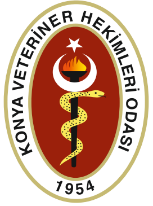 TÜRK VETERİNER HEKİMLERİ BİRLİĞİKONYA VETERİNER HEKİMLERİ ODASIHacı Fettah Mh. Furkandede Cd. Larendehan İş Merkezi No:50/501 Meram/KONYATel: 0.332. 351 82 16 Faks: 0.332.350 24 87 Email: bilgi@konyavho.org.trEV HAYVANLARININ SATIŞ YERLERİNDE HİZMET VERECEK VETERİNER HEKİMLERİN HİZMET ALIM SÖZLEŞMESİBu sözleşme……………………ile Veteriner Hekim……………………..arasında  yaptıkları hizmet alım sözleşmenin şartlarını belirler.Yasal DayanakBu sözleşme, iş mevzuatı  ile 13 Eylül 2006 tarihli Resmi Gazete'de yayımlanan "Türk Veteriner Hekimleri Birliği Hizmetlerinin Yürütülmesine İlişkin Uygulama Yönetmeliği" ve “Ev Hayvanlarının Üretim, Satış, Barınma ve Eğitim Yerleri Hakkında Yönetmelik” hükümlerine dayanılarak hazırlanmıştır.TaraflarVeteriner Hekim                                     Adı Soyadı  	: Oda Üye No	: Adres       	: Telefon no  	:      	: Bağ-Kur sicil No:Vergi D/No:İşverenİşletme Sahibinin Adı Soyadı	:(İşletmenin Unvanı)İşletmenin Adresi			:İşletmenin Faaliyet Alanları	:İşletme NumarasıKapasitesi (sınıfı)			:Çalışma İzin Tarihi	4) İşyeri Veteriner Hekiminin Genel Görev, Yetki ve Sorumlulukları(1) Kamu dışı işyerlerinde görev alan veteriner hekimlerin görev, yetki ve sorumlulukları aşağıdadır.(a) Veteriner Hekim görev, yetki ve sorumluluklarını yerine getirirken, mesleki hizmete yönelik mevzuata, bağlı bulunduğu veteriner hekimler odasının almış olduğu kararlara ve tüm mesleki etik kurallara uymak,(b) Görev yaptığı hizmet alanı ile ilgili Resmi makamlarca belirlenen yasal düzenlemelere uymak ve takip etmek, Yetkili idare tarafından yapılan resmi kontrol ve denetimler sırasında görevlilere gereken bilgi ve belgeleri sunmak, resmi kontrol ve denetime yardımcı olmak,(c) İşyeri ile yapılan “sözleşme” kurallarına uymak,(d) Hizmet alım sözleşmesinde belirtilen gün ve saatlerde görev alanı dışında mesleki faaliyette bulunmamak,(g) TVHB, Oda ve yetkili idareler tarafından çalıştığı işyerinin faaliyeti ile ilgili düzenlenen ve katılma zorunluluğu olan eğitim ve kurslara katılmak zorundadırh) “Çalışma Belgesi” ni her yıl yenileyerek Veteriner Hekimleri Odasına onaylatmak zorundadır.i) Veteriner Hekim, Bakanlık veya Türk Veteriner Hekimleri Birliği tarafından katılması zorunlu eğitim veya toplantı düzenlendiğinde bu toplantıya katılmak zorundadır.Bu Sözleşme Kapsamında Çalışan Veteriner Hekimin Görev, Yetki ve Sorumlulukları (4. Maddeye ek olarak)İş yeri veteriner hekiminin görev ve sorumluluklarıa) İş yeri veteriner hekimi, bu Yönetmelikte belirlenen tüm görev ve sorumluluklarında, mesleki hizmete yönelik mevzuata, bağlı bulunduğu veteriner hekimler odasının almış olduğu kararlara ve tüm mesleki etik kurallara uymak zorundadır.b) İş yeri veteriner hekimi, işyerlerinin sağlık ve teknik yönünden mevzuata uygun bir şekilde faaliyet göstermesinden; iş yerine sağlıklı hayvanların kabul edilip uygun şartlarda alınıp satılmasından; iş yerlerindeki hayvanların tür ve cinslerine göre aşılama ve ilaçlamalarının yapılmasından ve buradaki alet ve malzemelerin temizlik ve dezenfeksiyonlarının yaptırılmasından; atık ve artıklarının çevre ve toplum sağlığına zarar vermesini önleyecek tedbirlerin alınmasından işveren ile birlikte sorumludur.c) İş yeri veteriner hekimi, iş yerine gelen ve satılan hayvanların miktarları, geliş ve çıkış tarihleri, tür ve cinslerine göre aşılama, ilaçlama tarihleri gibi kayıtları tutar. Kendilerine bildirilen zaman ve şekilde il veya ilçe müdürlüklerine gerekli bilgileri verir.ç) İş yeri veteriner hekimi, işletmenin hayvanları dışında, iş yerini amacı dışında muayene, tedavi, ilaç ve aşı uygulaması gibi amaçlarla kullanamaz.d) İş yerlerinde, 5996 sayılı Veteriner Hizmetleri, Bitki Sağlığı, Gıda ve Yem Kanununa göre ihbarı mecburi bir hastalık çıktığında, işyeri veteriner hekimi durumu en ivedi vasıta ile resmi makamlara haber vermek ve ilgililerce alınacak yasal tedbirleri uygulamakla yükümlüdür.e) İş yerinde ölen hayvanların ölüm nedeni, iş yeri veteriner hekimi tarafından kayıt defterine işlenir. Varsa yapılan tahlil, uygulanan tedavi ve laboratuvar teşhisleri rapor halinde deftere işlenip iş yerinde muhafaza edilir. 6) İşverenin sorumluluklarıVeteriner hekimin görev ve sorumluluklarını yerine getirebilmesi için gerekli her türlü araç ve gereç işveren tarafından sağlanmak zorundadır.İşveren, veteriner hekimin görevini yerine getirirken gerekli kolaylığı sağlamadığı durumda, veteriner hekim durumu tüm yetkili kurumlara bildirmeye yetkilidir. İşveren, veteriner hekime belirlenen sorumlulukları dışında başka bir görev veremez.İşveren, Bakanlık veya Türk Veteriner Hekimleri Birliği tarafından veteriner hekimin katılması zorunlu eğitim veya toplantı düzenlendiğinde bu toplantıya katılmasını sağlamak zorundadır.        7) Veteriner hekimin ücret ve özlük haklarıTaraflar, çalışma süresince İş Kanununun ilgili maddelerine karşı sorumludurlar.Veteriner hekimin serbest meslek makbuzu karşılığı alacağı KDV hariç aylık net ücret 2.750,00 (ikibinyediyüzelli) TL dir.Ücret ödemeleri ayın 5 ine kadar yapılır. Ödemelerde gecikme halinde, kamu alacaklarına uygulanan oranda gecikme faizi ilave edilerek ödenir.8) Sözleşmenin süresi, sona ermesi ve fesihBu sözleşme Konya Veteriner Hekimleri Odası tarafından düzenlenen “Çalışma İzin Belgesi” ile birlikte 1 yıl süre ile (2024 yılı içerisinde) geçerlidir. Taraflar aksi bir talepte bulunmadığı sürece sözleşme kendiliğinden devam eder. Ancak; Veteriner hekim “Çalışma İzin Belgesini” her yıl yenilemek zorundadır.  Sözleşmenin kendiliğinden devam etmesi halinde veteriner hekimin aylık ücreti, yılı için belirlenen ücret miktarına yükseltilir.Veteriner hekim sözleşmeyi fes etmek istediği takdirde, bir ay önceden işyerine, Bakanlık il veya ilçe müdürlüğüne ve Veteriner Hekimleri Odasına bildirmek zorundadır. Aynı prosedür işveren tarafından yerine getirilir.Veteriner hekim işe başlarken aldığı “Çalışma İzin Belgesini” Veteriner Hekimleri Odasına teslim etmek zorundadır. 9)  Çalışma gün ve saatleriVeteriner Hekimin çalışma gün ve saatleri aşağıdaki gibidir.Gün:   Pazartesi     Salı     Çarşamba         Perşembe        Cuma      Cumartesi       Pazar            Sabah   10-11                                                                     10-11		Saatleri arasında işyerinde bulunur.      10) AnlaşmazlıklarBu sözleşmenin uygulanmasından doğabilecek anlaşmazlıkların çözümünde Konya mahkemeleri ve icra daireleri yetkilidir.Bu sözleşme …/…/2024 tarihinde hazırlanmış ve taraflarca imzalanmıştır. Bu sözleşmede hüküm bulunmayan konularda genel hükümler uygulanır. Sözleşmenin bir sureti Bakanlık İl veya İlçe Müdürlüğüne, bir sureti de veteriner hekimleri odasına verilir.      İşyeri Yetkilisinin	                                                                                 Veteriner HekimAdı Soyadı			       Konya		                              Adı Soyadıİmza			Veteriner Hekimleri Odası		                   İmza                                                                   Onay